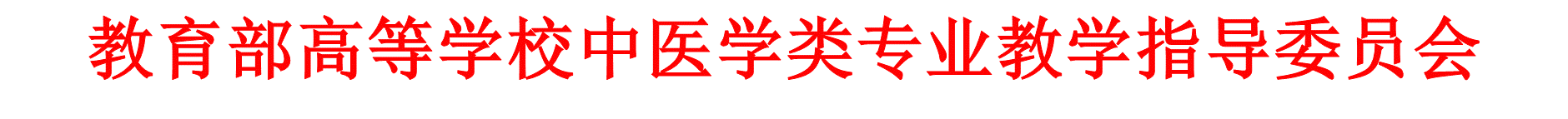                                              中医教指委[2021]20号高等学校中医学类专业核心课程《中医诊断学》课程联盟成立大会暨第一次工作会议会 议 通 知由教育部高等学校中医学类专业教学指导委员会主办的“高等学校《中医诊断学》课程联盟成立大会暨第一次工作会议”，将于2021年7月31日在四川成都召开，会议由成都中医药大学承办。现将有关事项通知如下：一、会议时间与地点时间：2021年7月31日地点：四川省成都市金河宾馆二、参会人员1.高等学校《中医诊断学》课程联盟理事会及秘书处全体成员。2.特邀专家。三、其他事宜1. 会议费：1200元/人。现场收费。开票公司为成都融通金河宾馆有限责任公司。2. 报到及食宿：交通费、住宿费自理。食宿由会务组统一安排，报到及住宿地点：四川省成都市金河宾馆（成都市金河路18号）。会议费、住宿及交通费用按有关规定回原单位报销。3. 参会人员请于7月20日前填写参会回执（回执问卷星二维码见下），包括到离航班或车次信息，以便安排住宿等事宜。四、会务组联系方式成词松 13980011332          田 茸 18328567133叶俏波 13880769251          夏庭伟 18782977160曾跃琴 18982180518          杨丞伟 18753102530王洋 18950425972            任朝莹 15578073063参会回执二维码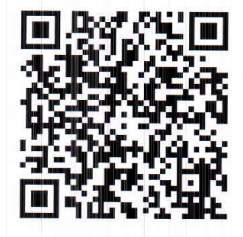 附件：交通指南教育部高等学校中医学类专业教学指导委员会（北京中医药大学 代章） 二〇二一年七月三日附件：交通指南一、成都双流机场至金河宾馆：1.从成都双流机场乘坐地铁10号线（太平园方向）至太平园站换乘3号线（成都医学院方向），至春熙路站换乘2号线（犀浦方向），至人民公园站（A口出）下车，步行到达，大约需要3分钟。2.从成都双流机场乘出租车至酒店约20公里，需50分钟左右。二、成都东站火车站至金河宾馆：1.从成都东站乘坐地铁2号线（犀浦方向），至人民公园站（A口出）下车，步行到达，大约需要3分钟。2.从成都东站乘出租车至酒店约11公里，需35分钟左右。三、成都火车北站至金河宾馆：1.从成都火车北站乘坐地铁1号线（科学城方向），在天府广场站换乘2号线（犀浦方向），至人民公园站（A口出）下车，步行到达，大约需要3分钟。 2.从成都火车北站乘出租车至酒店大约5公里，需20分钟左右。